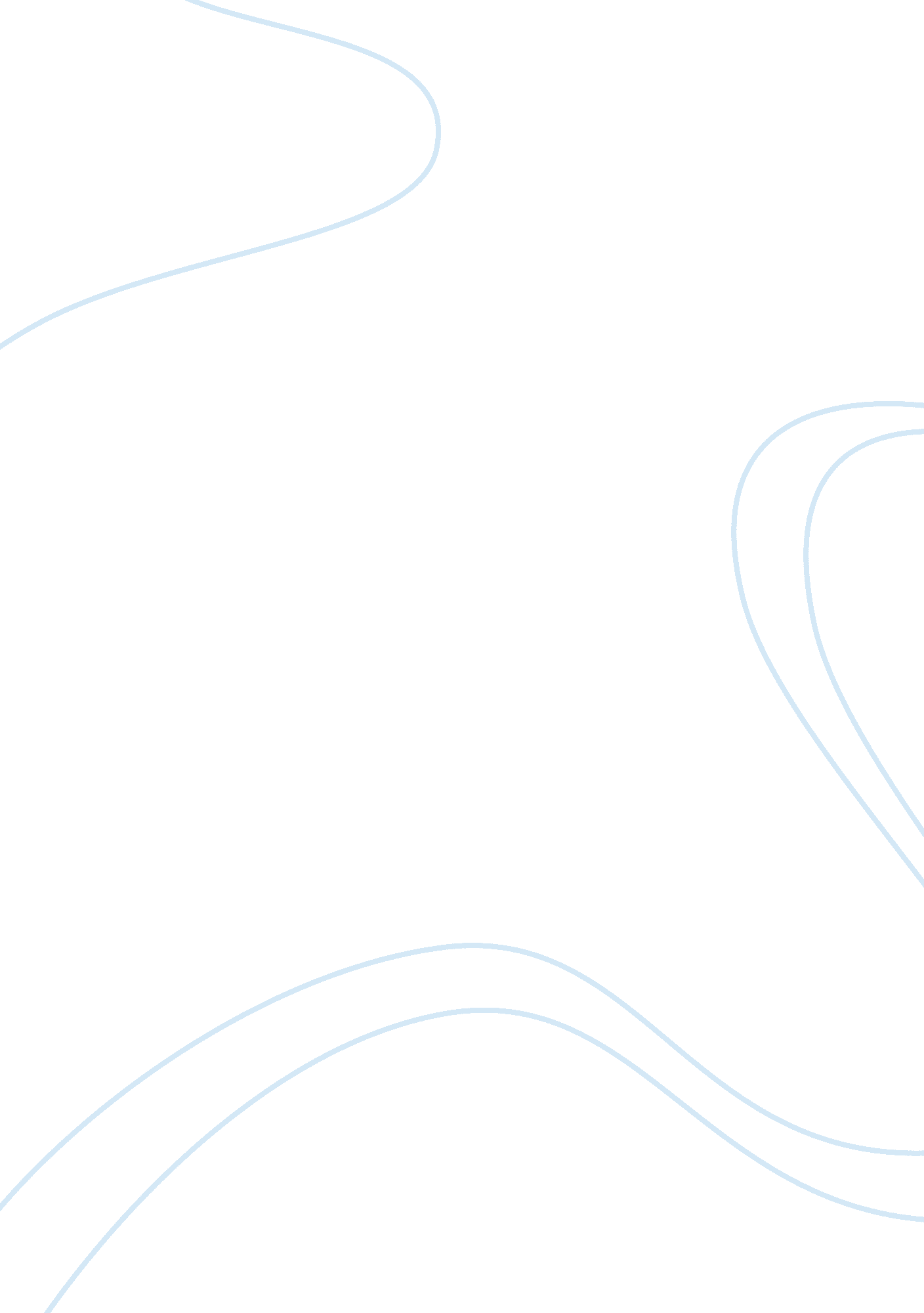 Biotechnology opportunities in canada environmental sciences essayCountries, Canada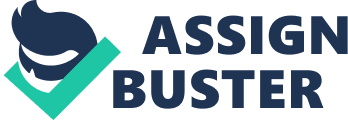 The Canada has witnessed extraordinary progresss in scientific discipline over the last few decennaries. Biotechnology - one such country of growing - is a term covering a wide scope of scientific activities used in many sectors, such as nutrient, wellness andagribusiness. It involves the usage of life beings or parts of life beings to supply new methods of production and the devising of new merchandise, because Canada is an industrial state with a extremely developed scientific discipline and engineering sector. Almost 1. 88 % of Canada 's GDP is allocated to research & A ; development ( R & A ; D ) . The state has 18 Nobel laureates in natural philosophies, chemicalscienceand medical specialty. Canada has a wealth of natural resources, which can be subjugated by biotechnology. These resources range from the Northern Canada to immense measures of cultivable land. Opportunities exist for biotechnology to use these resources in countries such ashealthcare, agribusiness and biofuels. The use of biotechnology in this manner has vast socio-economic benefits for the state and may restrain its growing for several old ages to come. The expansive sum of the annual optimistic economic influence of renewable fuels is $ 2. 013 billion. In Canada that there was chief net income from renewable fuels in `` rural revival, improved oil exports from western Canada, industrial growing, and cherished option for re-balancing fuel 'mix ' . Canada is a state rich in natural resources of several different signifiers, assortments from the northern Canada to its immense country of arable land with significant mineral resources. There are assorted chances for the use of biotechnology to utilize these resources on together big with little graduated tables. The usage of GM harvests may be used in the bally agribusiness industry to better output with lessening the require for weedkillers, even as on the minor graduated table, canola oil is a promising resource for developing biodiesel, a renewable replacement to fossil fuels in Canada. Canada is one of the some developed states that are exporters of energy. Atlantic Canada has immense offshore sedimentations of natural gas, with Alberta has large oil and gas resources. The tremendous Athabasca Oil Sands provide Canada the universe 's 2nd largest oil militias, after Saudi Arabia. The Canadian economic system is conquered by the industries, which employ about 3 quarters of Canadians. Canada is uneven between developed states in the significance of its primary sector, in which the logging with crude oil industries are two of the mainly important. Canada is one of the universe 's chief providers of agricultural output ; the Canadian Prairies are one of the chiefly of import manufacturers of wheat, canola, and excess grains. Canada is the chief manufacturer of Zn and U, besides is a planetary resource of legion other natural resources, such as gold, nickel, aluminium, with lead. Numerous towns in northern Canada, where agribusiness is tough, are sustainable as of nearby mines or resource of lumber. Agribusiness Canadian farms, piscaries with spreads produce a wide diverseness of harvests, farm animal, nutrient, provender, fibre, fuel plus other goods by the orderly elevation of workss and animate beings which are dependent upon the geographics of the state. In 2001 farms numbered merely 246, 923 at a size of 676A estates ( 2. 74A kmA? ) as the production of nutrient and fibre for human or farm animal nutriment has evolved into intensive and industrial patterns. As of 2002, wheat constituted the largest harvest country at 12. 6 % . Canadian husbandmans received a record $ 36. 3 billion in 2001 from farm animal, harvest gross revenues and plan payments. In 2001, the accumulated net income of farm operators from farm production amounted to 1, 633 million dollars, which amounts to 0. 147 % of Canada 's gross domestic merchandise at market monetary values, which is 1, 108, 200 million dollars. Fisheries are besides playing an of import function while forestry plays a secondary function. Canada 's development has abandoned subsistence techniques and now sees a mere 3 % of Canada 's population employed as a mechanised industrial husbandman who are able provender the remainder of the state 's population of 30, 689. 0 thousand people ( 2001 ) every bit good as export to foreign markets. ( After the EU ( 27 ) , the U. S. and Brazil, Canada accounts for 3. 5 % of entire universe agribusiness and agri-foodexports. World Agricultural and Agri-food Export Share by Country of Origin, 2006 Once considered a sphere harvest in Canada, canola ( Brassica Tragulus Javanicus ) has presently evolved into a first hard currency harvest. Per annum, Canada exports 3. 4 million metric dozenss of seeds, 706, 000 dozenss of canola oil with 1. 15 million dozenss of canola repast ( Source-Canola Council of Canada 2008 ) The Production with Price influence of Biotech Corn, Canola, plus Soybean Crops in Biotech harvests have at this clip been adult commercially on a considerable worldwide graduated table of all time since 1996 in Canada. There is a survey traveling on the influence on cosmopolitan production, ingestion, trade, and monetary values in the soya bean, canola, and maize sectors. The survey propose that universe monetary values of maize, soya beans, with canola would most probably be, correspondingly, 5. 8 % , 9. 6 % , plus 3. 8 % higher, on norm, than 2007 baseline tallness if this engineering was no longer accessible to husbandmans. Monetary values of agencies imitative of soya beans ( repast with oil ) would every bit good be among 5 % and 9 % elevated, with rapeseed repast with oil monetary values being refering 4 % higher than baseline tallness. Globe monetary values of affiliated cereals plus oil-rich seeds would excessively be likely to be elevated by 3 % to 4 % . ( All figures & A ; facts from-Brookes, Graham ; Yu, Tun Hsian ; Tokgoz, Simla, Elobeid, Aman The Production and Price Impact of Biotech Corn, Canola, and Soybean Crop Agbioforum Contents of volume 13, figure 1 ) Canada 's canola concerns add up over $ 11 billion in economic action to the Canadian wealth. In the 5crop old ages initial in 2000-2001, Canada shaped a criterion of 6. 2 million dozenss of canola seed /year. In the similar period, Canada annually exported 3. 4 million dozenss of canola seeds, 706, 000 dozenss of canola oil plus 1. 15 million dozenss of canola nutrient. The whole worth of canola seed, oil with repast exports is sing $ 2 billion. Depending lying on the twelvemonth, canola is furthermore Canada 's first or else 2nd chiefly cherished grassland harvest. Further than 52, 000 Canadian husbandmans produce canola ; produce economic motion of $ 1. 4 billion in Ontario with Quebec, plus $ 7. 5 billion in western Canada. Canola is every bit good adult in the north cardinal plus southeasterly United States. Canola-based bio Diesel concerns within Canada base for the opportunity to bring forth $ 620 million in capital investing in this state plus infix an excess $ 2. 4 billion keen on the economic system per annum. FIGURE 2 ( SOURCE-IMAGE-www. canolainfo. org ) Main canola-based bio Diesel provider: Blue Sun Bio Diesel Canadian Bio energy Corporation Milligan Bio-Tech Inc Bio Fuel Canada Limited During December 2006 the cardinal authorities proclaim clasp of a countrywide renewable fuel program mission for a 5 % renewable fuel norm in every Canadian fuel, every bit good as a 2 % permission for renewable within Diesel through 2012. Canada 's canola agriculturists are complete to construct a Canadian biodiesel concern occur now. More than the past 40 old ages they have construct the canola industry get downing the place up to a $ 14 billion-a-year concern in Canada, plus international clients are by now looking for Canadian canola as an attractive feedstock GM CROPS In twelvemonth 2004, the united States have refering 9 times the figure of hectares of GM harvests than Canada. This is perchance non amazing, because the United States has well excess farming area than Canada. Though, it is value observing to because 1997, Canada have improved the figure of square hectares faithful to GM harvests through sing four epoch contrast to United States, which has full-grown its devoted part through refering six times. Canada is at rest tierce in the Earth in whole figure of hectares of GM harvests, following the United States plus Argentina. Chart 3 ( Source-Trefor Munn-Venn and Paul Mitchell, Biotechnology in Canada: ATechnologyPlatform for Growth Report December 2005. ) Accessible statistics propose that Canada has the chiefly developed biofood-processing part, by the chief grosss ( $ 1. 3 billion in 2003 ) , most figure of house ( 54 ) , highest investing in R & A ; D ( $ 23 million in 2003 ) plus the chiefly employees ( 761 ) . This is individual country anyplace the excess higher statistics assortment ability of figures Canada differentiate Canada from the remainder of the Earth. It is clear that there is immense chance for biotechnology in agribusiness in the coming old ages. The acceptance of more GM harvests will heighten the increasing possible output brought approximately by the use of a immense country of new land, which could potentially make an excess 100 million hectares, fuelled by the continued demand from strong domestic and international markets, peculiarly from China. In order for the immense potency for biotechnology in agribusiness to be realized in Canada certain barriers must be overcome one such issue is whether the acceptance of GM harvests is more economical to the smaller scale manufacturer, every bit good as to big GM harvest bring forthing corporations. It is clear that there is immense chance for biotechnology in agribusiness in the coming old ages. The acceptance of more GM harvests will heighten the increasing possible output brought approximately by the use of a immense country of new land, which could potentially make an excess 100 million hectares, fuelled by the continued demand from strong domestic and international markets, peculiarly from China, who confirmed soybean importing for five old ages from 2008, deserving 25 % of the US $ 1. 7 billion worth of entire exports to China each twelvemonth [ James, 2008 ] . Canada histories for further than half of universe trade in canola seed, repast, with oil. Canadian manufacturers continue to spread out canola country and production. Demand scenario expression strong due to developing usage of vegetable oils in China and India with canola-oil-based biodiesel usage in the EU. The Canadian suppression industry is increasing fast to keep increased insist for canola oil. In the following 2 old ages, farther than 1. 5 million metric dozenss of canola oppressing capacity is predictable to be develop in the Canadian Prairie Provinces. Several of the increased canola oil could be used to bring forth biodiesel. Canada controls the universe canola export trade, with a market portion of 71 per cent in the three old ages to 2005-06. Although GM assortments comprise 79 per cent of Canada 's canola production, virtually all of the state 's export canola is considered to be GM because there is no segregation of GM and non-GM harvests. This did non halt its exports making record degrees in 2006. Biobased economic system Canada 's biobased economic system with its chief constituents ( Figure 4 ) , one sees a mix of all four biobased economic system major sub- sectors. Lead through the wellness, medical specialty, with pharmaceutical subdivision, it is followed through agribusiness and harvest production. Canada 's crop-production division GDP is about $ 14. 7 billion, by 17. 3 million estates of genetically modified harvests out of 74. 6 million entire estates of chief cropland. Canadian husbandmans, manufacturers, with clients are on mean therefore in a superior place to reap the returns linked with the credence of following coevals industrial biotech procedures, including biofuels along with biorefining procedures. The utilize of GMOs is opening the door to industrial biotechnology addition in these developing economic systems, all through, for illustration, chance to make biofuel feedstock 's and to use in biorefining, with production of higher-yield besides higher-value harvests. BIOFUEL Canada look like the US in its market-oriented economic system, sample of production, and affluent life criterions. Development of the fabrication, excavation, and service sectors has changed the state from a chiefly rural economic system into an industrial, metropolitan economic system. Canada 's GDP in 2006 was about $ 1. 18 trillion ( a‚¬0. 8 trillion ) . Canada is a state wealthy in fossil fuel resources. In 2000, 39 % of Canada 's chief energy was from crude oil, 28 % from natural gas besides 13 % from coal. 11 % was by renewable hydropower, and merely 6 % from renewable biomass. Forecast for the following twosome of decennaries are for a biomass portion of 6-9 % . As given in Fig 5, 28 % of bring forthing ability from renewable resources by biomass. Bioenergy production semen from a wide scope of beginnings: common heat and power, gasification, pyrolysis, landfill gas, ethyl alcohol from grain besides cellulose. Biomass Resources Woody Biomass Forest biomass may be by and large divided into 2 group ; mill residue plus forest residue tops, subdivisions and foliages from crop with thinning operations that are left in the wood or at wayside after delimbing. In Ontario, a bark boiler undertaking at the Abitibi-Bowater mush & A ; paper factory in Ft. Frances is presently below building. It plans to devour about 230, 000 ODt of factory residues. Agricultural Residues Farmlands occupy 67. 5 M hour angle ( million hectares ) in Canada, approximately 6. 7 % of the whole land base. Crops are grown-up on 36. 4 M hour angle, or 54 % of farming area. Agricultural activity produces 1000000s of metric tons of biomass annually, which may be classified as: virgin biomass- grown for energy, besides waste biomass- residuary fraction of primary crop, and farm animal wastes. . Residues recoverable and sustainably removable were predictable at 29. 3 Odt yearly, though some of this goes to conventional utilizations such as carnal bedclothes and mulching. Ethanol Feedstock In Canada 70 % of ethyl alcohol is complete by maize in Eastern Canada, with 30 % is by from wheat in Western Canada. Ontario is the major corn-producing part in Canada, and soon 60 % of Canadian ethanol industry is in Ontario. . An expected 8. 4 million metric tons of maize were usage for nutrient and 635, 000 metric tons were used for ethyl alcohol. To piece the feedstock supply necessary through the ethyl alcohol workss working in 2009, 2. 9 million metric tons maize may be desired. Biodiesel Feedstock A 2 % federal biodiesel mandate may change the feedstock attitude for biodiesel. In 2007 feedstocks for biodiesel constitutional 35 million liters of carnal fats with 18 million liters of imported thenar oil. Plentiful canola and soya beans may be used, but these harvests are priced as nutrient oils in planetary markets and bear a high monetary value. Canola is in high bid as healthy oil through the nutrient industry. Rendered oils, rendered carnal fats and palm oil are monetary value as provender and fabrication usage and bear a lower monetary value. Industry beginnings have expected that the 250 million liters of biodiesel require by the mandate in 2012 may be manufactured fromfamilyanimate being fats, and 250 million liters by imported thenar oil, separating canola and soya bean oil for nutrient. 2004 Canada had 78. 9 GW of ability from renewable beginning. 67 % was from conventional hydro, 23 % was from small- impact ( little ) hydro, and 9. 4 % was from biomass. Of biomass capacity, approximately 26 % ( 1938 MW ) was electrical and 76 % ( 5454 MW ) was thermic. The industry of a whole of 2. 25 billion liters of renewable fuels annually. A net annual economic net income of $ 1. 473 billion to the Canadian economic system crossways Canada, numbering $ 14. 1 million to municipal authoritiess, $ 108. 8 million to regional authoritiess, and $ 111. 8 million to the cardinal authorities. An predictable annual benefit of $ 540 million in excess oil exports that are likely as of western Canada biofuels manufacture. The ethyl alcohol and biodiesel industry inside Canada produce about $ 2. 2 billion a twelvemonth. The workss produced 14, 000 occupations, and every the workss may keep about 1, 000 stable occupations. Health With a 9 % annual growing rate, Canada is the 3rd highest lifting market in the universe for pharmaceuticals. The sector net income from Canada 's booming biotechnology industry that gives fuels to pharmaceutical companies ' growing. Include to these advantages well-educated employees with really trained scientists and technicians, every bit good as business-friendly direction policies, and it 's non amazing that about every chief pharmaceutical company has developed and/or R & A ; D operation in Canada. latest Investing within CANADA Charles River Laboratories International, of Massachusetts, may open a presymptomatic services service in Quebec in 2009, which is eventually likely to use 1, 000 people. Sanofi Pasteur spended $ 100 million in a fresh R & A ; D ability in Ontario in 2008. GlaxoSmithKline invested excess than $ 178 million in Canadian R & A ; D in 2007 entirely. Sandoz, a divider of the Novartis Group, open a fabrication works in Quebec in 2008, division of its $ 80 million investing publicize in 2007. Boehringer Ingelheim finished a $ 36 million investing in novel, advanced research labs in Quebec during 2008. Canada plays a chief function in the world-wide biopharmaceutical industry, with specific power in research and development ( R & A ; D ) , clinical tests with fabrication. All of the acme 10 international pharmaceutical companies, in conditions of grosss, have operations in Canada, legion with R & A ; D and fabricating mandate. In 2007, world-wide biopharmaceutical gross revenues amounted to US $ 663. 5 billion. That similar twelvemonth, the Canadian biopharmaceuticals sector witnessed gross revenues of $ 17. 6 billion and exports of about $ 6. 3 billion. About 80 per centum of these exports were control to the U. S. market. In 2007, Canada was domicile to 397 pharmaceutical with 404-biotechnology organisation, using about 29, 000 people crossways the state. Canada has the 2nd top figure of biotechnology companies in the Earth and is home to several of the largest recognized bunchs in the pharmaceutical industry. Authorized counts of constitutions classified as pharmaceutical industrialized. Below chart explain Toronto and Montreal compare healthy to Jersey City, New Jersey, one of the chiefly celebrated pharmaceutical industry base inside North America. Chapter Decision Biotechnology has been described as a Canadian chief concern in visible radiation of its acknowledgment for possible to drive sustainable growing. This is chiefly due to its immense influence on the ways in which natural resources may be exploited and the properties on theenvironment. The sheer wealth of different natural resources at Canadians remotion may surely drive its growing for old ages to come provided that such resources are used responsibly. Biotechnology might hold a immense influence on the health care sector throughout the usage of biodiversity form the chief Canadian rain forest as a natural resource. This mostly unknown resource might supply tremendous benefits for the wellness industry and economic system of Canadian for old ages to come ought to it be found to include new drug campaigners between its tremendous biodiversity. Net income of biotechnology in the agribusiness industry are antecedently being seen and may keep to cultivate as Canada extra exploits its immense land country, lifting its exports of chief harvests such as canola, turning GDP, whilst supplying farther nutrient besides generate more occupations for many biotechnology alumnuss. The utilize of biotechnology in the Biofuel/biodiesel industry together generates a renewable, sensible beginning of energy, whilst cut downing the influence on the environment signifier the combustion of fossil fuels. Even as the feeling on the usage of natural resources itself is profound, this industry besides has immense economical deduction for Canada, which has traditionally relied on imports for the size of its energy demands, plus hence progress energy security. Further industries such as biomining may besides play a function in the development of Canada in the upcoming by heightening the ability to work the valuable metals present at that place. Canada seems to be a typical illustration of how the development of natural resources utilizing biotechnology can be used to significantly drive the growing and development of the state, and it may merely be a affair of clip before Canada is considered developed, sing the renewable resources at its disposal, and the procedures in topographic point to work them. The economic influence of Canadian renewable fuel workss, with the effects is incontestable ; ethyl alcohol and biodiesel in Canada are driving growing. Canada 's latest renewable fuel criterion is presenting on its assure of occupations, investing plus growing. 